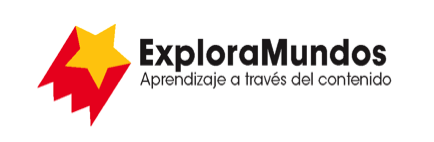 Niveles N, O, P: Investigaciones
Los arrecifes de coralParte 3: Anota los datosBusca una forma de anotar la información que te permita ver patrones 
en los datos.Cuando termines, asegúrate de guardar este archivo.Arrecife de coral 1Arrecife de coral 2Arrecife de coral 3¿En qué parte del mundo está este arrecife?¿Qué tipos de coral tiene el arrecife?¿Qué animales se pueden encontrar allí?¿El arrecife está en peligro? ¿Por qué?